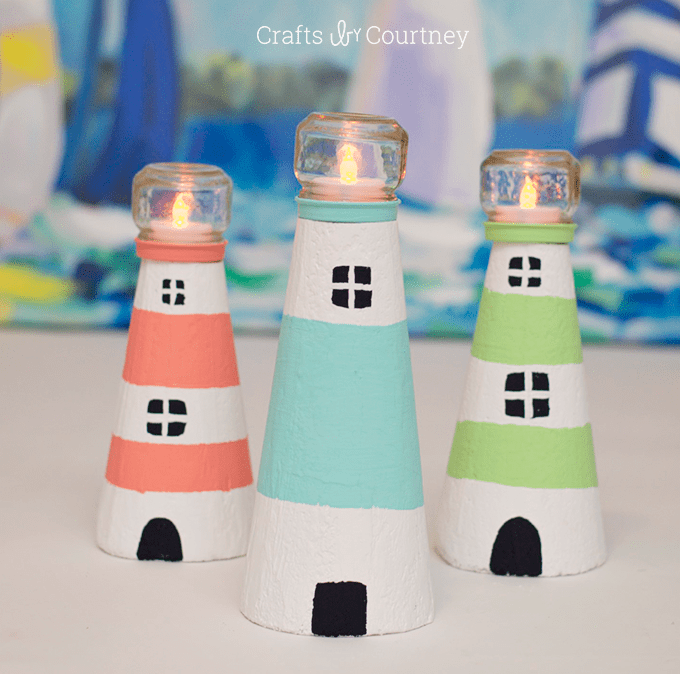 Miniature Lighthouse InstructionsMaterials Needed:Foam ConeBaby Food JarPaint BrushRubber bandsAcrylic paint - white, black, color of your choiceHot glue gun and glueShellsFake votive candle Instructions:Cutting the foam top of the cone and adding foam clay has been done for you. Paint the top clay portion of your cone using your chosen color or colors.Use the rubber bands and measuring tools at your table to mark out where you want your stripes of color to go. I suggest either one or two stripes of color. (image on next page) 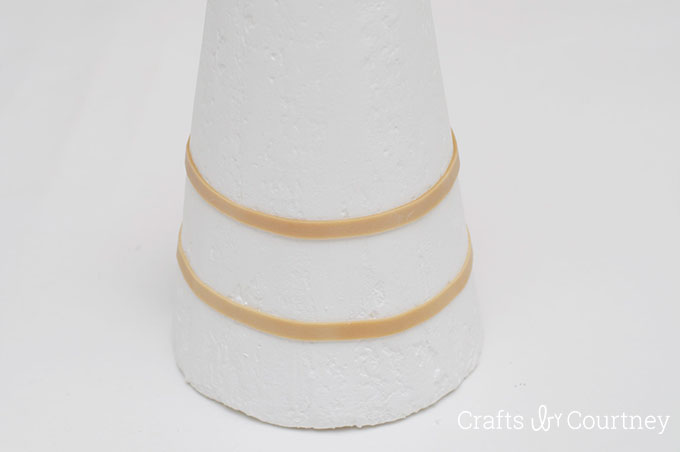 Carefully paint in between the rubber bands with your chosen color. Identify the front of the lighthouse and paint the door that is about an inch tall with the black paint. It can either be a curved or rectangle. Identify where you would like your windows to go on the front and back of the lighthouse.Paint the tiny windows in black paint. The window configuration is 4 squares in a grid pattern. 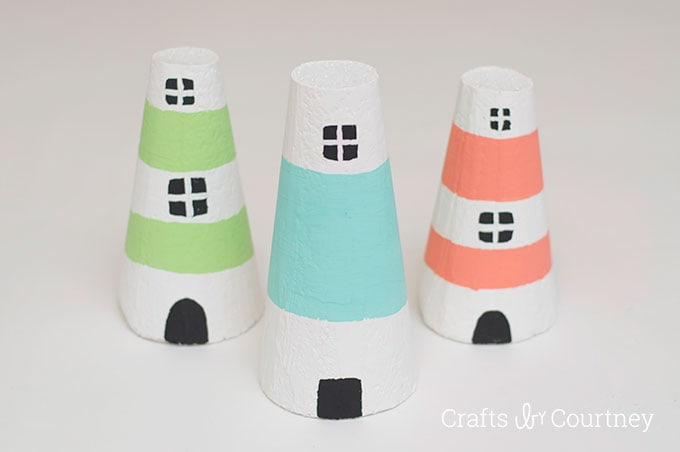 Use the hot glue gun to add shells in a configuration that you like. Put the fake votive candle at the topShimmy the baby food jar down the length of the tower until it sits snuggly. Enjoy your tiny lighthouse. 